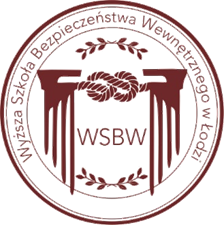 Wyższa Szkoła Bezpieczeństwa Wewnętrznego w Łodzi,ul. J. Tuwima 22/26, 90-001 Łódź, Polska, tel. +48 501-26-93-97, wpisana do rejestru MNiSW pod nr 384Organizacja roku akademickiego 2023/2024Zgodnie z zarządzeniem Nr 1/06/2023                          Rektora Wyższej Szkoły Bezpieczeństwa Wewnętrznego w Łodzi                             z dnia 01 czerwca 2023r.1. Semestr 0 : - kurs języka polskiego – rozpoczęcie wg indywidualnego toku nauczania – 30.09.2023r2. Semestr I :- rozpoczęcie roku akademickiego 1 października 2023 roku- przerwa świąteczna – 25.12.2023r. – 01.01.2024r.- sesja egzaminacyjna  – 24.02.2024r. - 25.02.2024r.- sesja poprawkowa I-ego semestru – 16.03.2024r. – 17.03.2024r.Termin zaliczenia semestru – 30 marca 2024r.3. Semestr II :- przerwa świąteczna – 28.03.2024r. – 02.04.2024r.- sesja egzaminacyjna – 29.06.2024r. – 30.06.2024r.- sesja poprawkowa II-ego semestru – 20.07.2023r. – 21.07.2023r.Termin zaliczenia semestru – 30 września 2023r.Plan zajęć zostanie udostępniony do końca września!